Publicado en  el 21/10/2016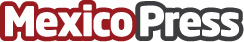 El Congreso Nacional de Marketing Digital permitirá a los usuarios la experiencia de diseñar estrategias para multidispositivos El foro organizado por la revista Merca2.0 permitirá, de la mano, de líderes de la industria de marketing digital, aprender las mejores prácticas de mercadotecnia y ampliar conocimientos Datos de contacto:Nota de prensa publicada en: https://www.mexicopress.com.mx/el-congreso-nacional-de-marketing-digital Categorías: Comunicación Marketing Eventos E-Commerce http://www.mexicopress.com.mx